Анализсостояния детского дорожно-транспортного травматизмана территории Свердловской области за 9 месяцев 2023 годаНа территории Свердловской области 
за 9 месяцев 2023 г. зарегистрировано 263 
(244; +7,8%) ДТП с участием несовершеннолетних, в которых 286 (275; +4%) детей получили травмы различной степени тяжести и 6 (12; -50%) погибли.Дорожно-транспортные происшествия, в результате которых пострадали дети, составили 14% от общего количества учетных дорожных аварий. Таким образом, дети стали участниками каждого 7 ДТП с пострадавшими в регионе.ДТП с погибшими детьми зарегистрированы на территории обслуживания ОМВД России по 
г. Первоуральску- 2 ДТП (+100%), МО МВД России «Верхнепышминский» (+100%), МО МВД России «Заречный» (+100%), УМВД России по г. Екатеринбургу (уровень АППГ), ОМВД России по Талицкому району (уровень АППГ):03.01.2023 года около 00.30 часов на 319 км автодорога Пермь-Екатеринбург (зона обслуживания отделения Госавтоинспекции ОМВД России по г. Первоуральску), водитель автомобиля «Лада Ларгус», двигаясь в условиях снегопада, выбрал небезопасную скорость, вследствие чего не справился с управлением и допустил наезд на композитное ограждение с последующим выездом на встречную полосу, где совершил столкновение с автомашиной «Рено Дастер». В результате аварии 5-летний мальчик-пассажир автомобиля «Лада Ларгус», сидевший сзади посередине, пристегнутый диагональным штатным ремнем безопасности, погиб в карете скорой медицинской помощи во время транспортировки. Слева от юного пассажира сидела мать, которая не была пристегнута ремнем безопасности, предположительно она придавила ребенка своей массой тела в момент удара. Еще одна женщина-пассажир данного автомобиля скончалась на месте аварии. Еще четыре пассажира Лады и оба водителя с травмами различной степени тяжести госпитализированы. Установлено, что водитель Лады перевозил попутчиков из Екатеринбурга в Башкирию, в момент ДТП управлял автомобилем в утомленном состоянии.29.05.2023 года около 17 часов в Верхней Пышме водитель междугороднего автобуса «Нефаз», при повороте направо и проезде регулируемого пешеходного перехода, не предоставил преимущество и совершил наезд на 9-летнюю девочку, переходившую проезжую часть на разрешающий сигнал светофора. В результате ДТП девочка-пешеход от полученных травм скончалась на месте, до прибытия скорой помощи. Известно, что ребенок попал в «мертвую зону» для водителя. Девочка в момент трагедии находилась на летних каникулах, направлялась из магазина к подруге на прогулку.30.06.2023 года около 13 часов в Екатеринбурге несовершеннолетний водитель питбайка, без государственного регистрационного знака, двигаясь с небезопасной скоростью, потерял контроль за управлением транспортного средства, допустил наезд на препятствие в виде столба. В результате ДТП 13-летний водитель мотобайка получил тяжелые травмы, на восьмые сутки скончался в больнице. Установлено, что средства пассивной защиты на ребенке отсутствовали. Мототранспорт мальчик взял у друга. Родители в момент аварии находились на работе, о поездке ребенка не знали.30.06.2023 года около 18 часов на 66 км автодороги «Екатеринбург – Тюмень» (зона обслуживания отделения Госавтоинспекции МО МВД России «Заречный»), водитель автомобиля «Шевроле Круз», при совершении обгона, не убедился, что встречная полоса свободна на достаточном для совершения маневра расстоянии, вследствие чего, уходя от столкновения, съехал на левую обочину, где совершил столкновение со встречным автомобилем «Хонда Цивик», который также съехал на обочину, чтобы уйти от столкновения. В результате ДТП, 5-месячная девочка, пассажир автомобиля «Шевроле Круз», с тяжелыми травмами госпитализирована в больницу, где на следующие сутки скончалась. Еще 8 человек, из них 4 ребенка, с различными травмами доставлены в медицинские учреждения. Установлено, что погибшая находилась в салоне на заднем пассажирском сидении посередине, в детском удерживающем устройстве, соответствующем росту и весу ребенка, и была пристегнута ремнем безопасности. Рядом с ней находились две сестры 12 и 10 лет, которые не были пристегнуты ремнями безопасности. Предположительно они в момент удара придавили девочку своей массой тела. Управлял автомобилем родственник семьи. Мать детей находилась на переднем пассажирском сидении и была пристегнута ремнем безопасности. В салоне автомобиля «Хонда Цивик» находилась семья из четырех человек, глава семейства управлял автомобилем, мать и двое детей, девочки 7 и 12 лет, перевозились без нарушений правил дорожного движения, пристегнутые ремнем безопасности.02.07.2023 года около 20 часов на 198 км автодороги «Екатеринбург – Тюмень» (зона обслуживания отделения Госавтоинспекции ОМВД России по Талицкому району), водитель грузового автомобиля «Скания», отвлекся от управления, вследствие чего поздно заметил стоящий на обочине, в связи с поломкой, автомобиль «Тойота Верса», допустил с ним столкновение и наезд на пешехода. В результате ДТП 15-летний мальчик, пассажир легкового автомобиля и его мать-пешеход, которая в момент ДТП находилась у задней части автомобиля, с тяжелыми травмами госпитализированы в больницу. На 6-ые сутки ребенок от полученных ранений скончался. Известно, что подросток в момент аварии находился в салоне автомобиля на заднем пассажирском сидении, пристегнутый ремнем безопасности. Автомобилем управляла его мать. Во время движения пробило колесо, она остановила автомобиль на обочине, включила аварийную сигнализацию и вышла из салона, чтобы достать знак аварийной остановки из багажника, в этот момент произошел удар.30.07.2023 года около15 часов на 5 км подъездной дороги к Первоуральску водитель минивена "Хонда Фрид", двигаясь в Первоуральске со стороны Екатеринбурга, уснул за рулем, вследствие чего потерял управление за автомобилем, выехал на встречную полосу, где допустил столкновение с автомашиной "Мазда МПВ". В результате автоаварии погибли два пассажира "Хонды", женщина 1992 г.р., житель р. Татарстан и 9-летняя девочка, дочь водителя. Еще девять человек, четверо из которых дети, доставлены в медицинские учреждения. Погибшая девочка перевозилась в детском удерживающем устройстве – типа «бустер», без боковой защиты головы и туловища, на третьем ряду заднего пассажирского сидения слева и была пристегнута ремнем безопасности. В связи с тем, что удар пришелся в ее сторону, она получила тяжелые травмы, скончалась в больнице. В 20 муниципальных образованиях Свердловской области отмечается рост аварийности с участием несовершеннолетних. На 233% увеличилось количество ДТП в Первоуральске (10 ДТП), на 200% в Новоуральске и Ревде (по 3 ДТП), на 125% в Березовском, Верхней Пышме (по 9 ДТП), на 100% в Ирбите (5 ДТП), Байкалово, Североуральске, Сухом Логу по 2 ДТП, в Красноуральске, Качканаре и Свободном (по 1 ДТП), на 66,7% в Нижних Сергах (5 ДТП), на 54,2% в Нижнем Тагиле (37 ДТП), на 50% в Богдановиче, Реже (по 3 ДТП), на 40% в Полевском (7 ДТП), на 33,3% Краснотурьинске, Невьянске (по 4 ДТП), на 1% в Екатеринбурге (109 ДТП).52% (136) пострадавших и погибших в ДТП детей приходится на среднее школьное звено, 37% (98) на начальную школу и 11% (58) на дошкольный возраст, при этом большая часть пострадали и погибли в качестве пассажиров транспортных средств. По причине нарушения ПДД РФ водителями автотранспортных средств количество ДТП увеличилось на 16,5% (205), количество раненых в них детей на 9,7% (226) и погибших уменьшилось на 50% (6).70% ДТП (183) произошли при ясной погоде и 30% (80) при неблагоприятных метеорологических условиях (пасмурно, дождь, снегопад, метель). Неблагоприятные погодные условия косвенно могли повлиять на возникновение ДТП с участием детей, так как ухудшается видимость, возрастает тормозной и остановочный путь у транспортных средств. 88% происшествий с участием несовершеннолетних произошли 
в период с 11 ч. 00 мин. до 22 ч. 00 мин. (232 ДТП, 5 погибли, 252 ранены), при этом пик происшествий пришелся на период с 15 ч. 00 мин. до 20 ч. 00 мин. (131 ДТП, 2 погибли, 144 ранены) и с 11 ч. 00 мин. до 14 ч. 00 мин. (56 ДТП, 1 погиб, 57 ранены), такая тенденция связана с активным пребыванием детей в это время на улице и интенсивностью транспорта. На 61,5% увеличилось количество ДТП (21) с 19 ч. 00 мин. до 20 ч. 00 мин. и на 27% (14 ДТП) в период с 21 ч. 00 мин. до 22 ч. 00 мин.На автомобильных дорогах, расположенных в черте населенных пунктов, зарегистрировано 224 ДТП (+15,5%), в которых пострадали 238 (+12,3%) детей и 3 погибли (уровень АППГ). Рост количества ДТП в населенных пунктах зафиксирован в на 400% в Верхнепышминском районе (5 ДТП), на 250% в Первоуральске (7 ДТП), на 200% в Пригородном районе Н.Тагила (6 ДТП), Артинском районе и Новоуральске (по 3 ДТП), на 133,3% в Березовском (7 ДТП), на 100% в Ирбите, Карпинске (по 3 ДТП), Красноуфимске, Ревде, Режевском и Сухоложском районах (по 2 ДТП), Байкаловском, Верхотурском, Нижнесергинском районах, Красноуральске, Нижней Туре, Свободном, Североуральске по 1 ДТП; на 86,7% в Нижнем Тагиле (28 ДТП), на 50% (6 ДТП) в Полевском, на 2% в Екатеринбурге (108 ДТП). На автомобильных дорогах вне населенных пунктов зарегистрировано 39 ДТП (-22%), травмированы 48 (-23,8%) детей и 3 погибли (-66,7%). Из них, на дорогах федерального значения зарегистрировано 10 ДТП (-47,4%), в которых погибли 3 ребенка (-25%) и 11 ранены 
(-56%). На автомобильных дорогах регионального значения произошло 47 ДТП (+12%), в которых 1 ребенок погиб (-80%) и 59 (+11,3%) детей получили травмы различной степени тяжести. На дорогах местного значения зарегистрировано 181 ДТП (+14,6%), в которых 2 ребенка погибли (-50%) и 190 (+10,5%) травмированы. По категориям участников дорожного движения показатели распределились следующим образом: 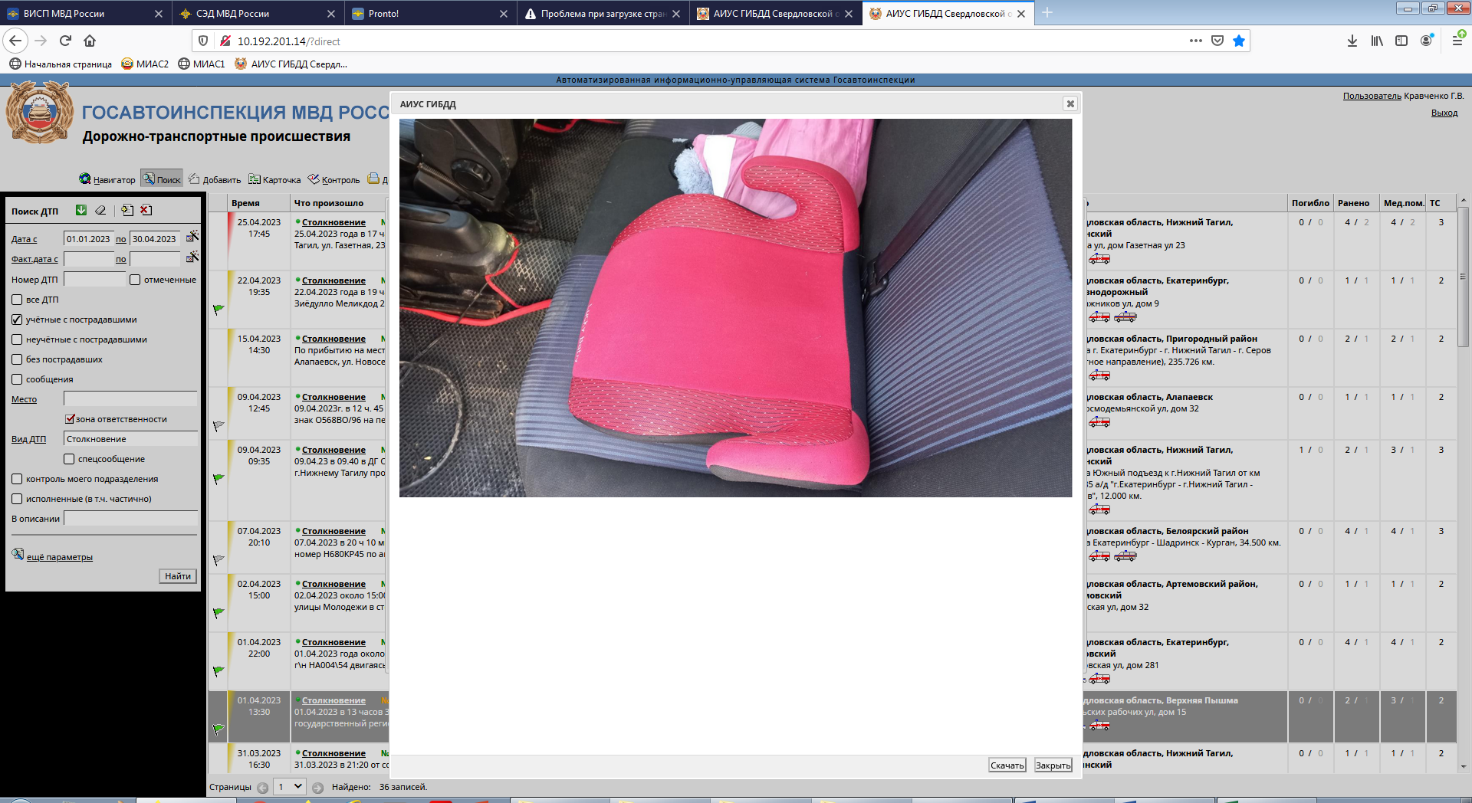          С участием детей - пассажиров зарегистрировано 101 (111; -9%) ДТП, в которых пострадали 116 (138; -15,9%) детей и 4 (8; -50%) погибли. Из них в возрасте до 12 лет травмированы 76 детей (73; +4%) и 3 погибли (7; -57%). Доля ДТП с участием детей - пассажиров от общего показателя аварийности с участием детей составила 38%.49 ДТП (-16,9%) с пострадавшими детьми-пассажирами произошли по причине нарушения ПДД РФ водителем, в чьем транспортном средстве находились дети, в этих авариях пострадали 58 детей и 3 погибли.В результате 11 ДТП установлено, что водители перевозили юных пассажиров в возрасте до 12 лет с нарушением правил перевозки детей, в этих авариях травмированы 
11 несовершеннолетних (21; -47,6%) и 1 ребенок погиб.Подавляющее большинство происшествий, в которых пострадали дети-пассажиры - это столкновения транспортных средств (95, +2,2%), количество травмированных в них детей увеличилось на 1 % (113), погибших уменьшилось на 62,5% (3). Устойчивый рост количества ДТП с участием детей-пассажиров зарегистрирован с 11.00 до 18.00 (56 ДТП, 1 погиб, 65 ранены). На 55,6% увеличилось количество аварий в пятницу (14 ДТП, 1 погиб, 18 ранены), на 38,9% в воскресенье 
(25 ДТП, 29 ранены, 2 погибли) и на 7,7% во вторник (14 ДТП, 14 ранены, 1 погиб). С участием детей-пешеходов зарегистрировано 
106 ДТП (91; +16,5%), в которых пострадали 111 (93; +19,4%) детей. От общего показателя аварийности с участием несовершеннолетних доля ДТП с участием детей- пешеходов составила 41%.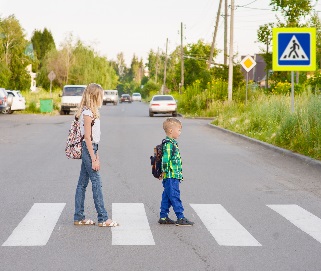 43 ДТП (-20,4%) произошли по причине собственной неосторожности несовершеннолетних пешеходов, в этих авариях пострадали 44 ребенка (-17%). Основными нарушениями ПДД РФ, допущенными юными пешеходами, стали переход проезжей части в неустановленном месте, в зоне видимости пешеходного перехода (31), неподчинение сигналам регулирования (11) и неожиданный выход на дорогу из-за сооружений или деревьев (1).58% наездов на детей (49) совершены на пешеходных переходах. В таких происшествиях 1 ребенок погиб и 51 травмирован (+59,4%). При этом на 16,7% увеличилось количество ДТП на регулируемых пешеходных переходах (21), в этих авариях 1 ребенок погиб и 22 травмированы.В 10 случаях ДТП, которые произошли в темное время суток, на верхней одежде детей отсутствовали световозвращающие элементы. По возрастным характеристикам, зарегистрирован рост ДТП с участием детей в возрасте 8-10 лет (24 ДТП, 1 погиб, +22,2%), 11-15 лет (46 ДТП, +195%), 3-4 года (5 ДТП, +100%), 5-6 лет (5 ДТП, +25%). Все наезды произошли в городах и населенных пунктах. По дням недели показатели количества ДТП с участием детей-пешеходов увеличились на 233,3% в субботу (10 ДТП), на 111% в понедельник (19 ДТП) и на 100% во вторник (28 ДТП). 17 ДТП зарегистрированы в четверг (-5,6%), 14 ДТП произошли в пятницу (-17,6), 13 ДТП в среду (-35%) и 5 ДТП в воскресенье (-50%). По времени совершения рост дорожных аварий зафиксирован в период с 11 до 13 часов (18 ДТП; +300%) и с 17 до 20 часов (43 ДТП; +170%).В 20 случаях (35%) ДТП произошли по маршрутам следования детей из дома в образовательную организацию и обратно: ДОУ № 191, 206, МБОУ СОШ №35 г. Нижний Тагил, МАОУ СОШ №14 г. Верхняя Салда, МБОУ Гимназия № 5 (здание на ул. Хохрякова, 28а), МАОУ Лицей № 12, МАОУ СОШ № 62, МАОУ СОШ №71, МБОУ СОШ №82, МАОУ СОШ № 142, МАОУ Гимназия №155, МАОУ СОШ № 178, МАДОУ №587 г. Екатеринбург, МАОУ СОШ №5 г. Первоуральск, БМАОУ СОШ №2 и БМАОУ Лицей №7 г. Березовский, МАОУ СОШ №33 г. Верхняя Пышма, МАОУ СШ №7 г. Красноуфимск.С участием юных водителей мототранспорта зарегистрировано 22 ДТП (10; +120%), в результате которых 1 ребенок погиб (+100%) и 21 (10; +110%) травмированы. Во всех случаях права управления мототранспортом дети не имели. В 11 случаях дети передвигались на мототехнике в городах и населенных пунктах. Участниками ДТП стали дети-водители в возрасте 11-15 лет.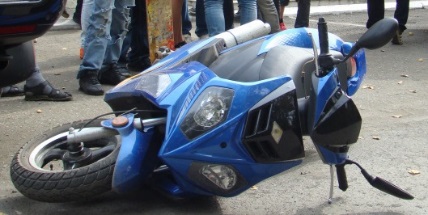 С участием юных велосипедистов зарегистрировано 36 ДТП (32; +12,5%), в результате которых травмированы 38 детей (31; +22,6%). Во всех случаях ДТП дети не использовали средства пассивной защиты (шлем, налокотники, наколенники). 
21 происшествие произошло по собственной неосторожности несовершеннолетних. Участниками ДТП стали дети-велосипедисты в возрасте 6-15 лет, при этом наибольшее количество дорожных аварий отмечается с детьми возрастом 8-11 лет (17 ДТП; +760%).Причинами подавляющего большинства происшествий стали грубые нарушения ПДД РФ водителями транспортных средств (превышение скоростного режима, выезд на полосу встречного движения, несоблюдение правил проезда пешеходных переходов). Вина несовершеннолетних усматривается в 83 ДТП из 263 и составляет 31% от общего количества дорожных аварий с участием детей: Екатеринбург 
35 (-16,7), Нижний Тагил 14 (+180%), Сысерть 4 (уровень АППГ), по 3 в Каменске-Уральском (уровень АППГ), Первоуральске (+200%), Ирбите (+100%), Полевском (+50%), 2 в Красноуфимске (уровень АППГ), по 1 в Камышлове, Нижних Сергах, Новой Ляле, Ревде, Сухом Логу, Тавде, Тугулыме, Шале, Новоуральске, Свободном (+100%), Артях, Богдановиче, Верхней Пышме, Краснотурьинске (уровень АППГ), и Верхней Салде (-50%). АНАЛИЗ  ДОРОЖНО- ТРАНСПОРТНЫХПРОИСШЕСТВИЙ  С  ДЕТЬМИ за сентябрь 2023 годана территории городского округа Ревда, городского округа Дегтярск.На территории г.Ревды  14 общеобразовательных школ (1, 2, 3, 7, 9, 10, 13, 22, 28, 29, Еврогимназия, Гимназия №25, «Ревдинская школа» и Истоки), 7 дошкольных образовательных учреждений (Д.сад 2 - 3корпуса, д.сад 17 – 3корпуса; д.сад 34 – 5 корпусов; д.сад 39 – 3 корпуса; д.сад 46 -3 корпуса; д.сад 50 – 5 корпусов; ЧОУ «Начальная школа- детский сад «Развитие» - 2 корпуса); 4 ДОО (СЮТ, Музыкальная школа; художественная школа; ДЮСШ; ЦДО – у ЦДО имеются 3 клуба – Радуга, Юность, Ровесник). На территории г.Дегтярска 4 – образовательных учреждения (16, 23, 30 и «Дегтярская школа») и  вечерняя школа; 7 дошкольных образовательных учреждений – (д.сад -1; д.сад – 11; д.сад – 16 (2 корпуса); д.сад – 20; д.сад – 24; д.сад – 38; д.сад – 49); 3 ДОО ( Учебный комбинат; ДЮСШ; школа искусств).За девять месяцев 2023 года на территории Ревдинского района  зарегистрировано 3 (АППГ-2) ДТП с участием несовершеннолетних до 16 лет, в которых травмы получили 5 (АППГ-3) детей и 0 (АППГ-1) ребенок погиб, в возрасте с 16 до 18 лет зарегистрировано 2 (АППГ -3) ДТП, в котором травмы получил 3 (АППГ-3) человек.По категориям участников дорожного движения: Пешеходы  – 3 ДТП (2022 – 2) + 50%;Пассажиры – 2 ДТП (2022 - 3) – 33,3%.Возрастная категория детей:дошкольники 0/до 7 лет-0; младший школьный возраст  с 7 до 10-1 (девочка 8 лет); средний школьный возраст /с 11 до 16/ -5 (мальчики 11 и 10 лет, 15 лет); старший возраст / с16 до 18/ - 3 (девочки 16 и 17 лет, девочка 17 лет).АНАЛИЗ ДТП С ДЕТЬМИ ПО МЕСТУ СОВЕРШЕНИЯ.а) регулируемый перекресток           - 1 ДТПб) а/д Пермь-Екатеринбург, 316 км - 0 ДТПв) наезд на пешеходном переходе    - 0 ДТПг) д) а/д Ревда-СУМЗ .	     - 0 ДТПД) остановочный комплекс	     - 0 ДТПЕ) не регулируемый перекресток	     - 1 ДТПЖ) а/д Ревда-Дегтярск-Курганово      - 1 ДТПз) не регулируемый пешеходный переход -1 ДТПи) а/д Ревда-Гусевка -1 ДТПРабота по профилактике детского дорожно-транспортного травматизма ведется на основании «комплексного плана мероприятий по профилактике травматизма и гибели несовершеннолетних в городском округе Ревда, городском округе Дегтярск».За 9 месяцев 2023 выявлено 175 (АППГ - 164) +6,7% (ГИБДД- 133 (АППГ – 108) +23,1%; ППСП –14 (АППГ – 35) -60%; ПДН – 0 (АППГ – 0) -100%; УУП – 28 (АППГ - 22) +27,2%, нарушений ПДД детьми в возрасте до 16 лет, на которых составлены карточки учета нарушений. Информация направлена в ОУ по месту учебы, с детьми-нарушителями проведены профилактические беседы, сделаны записи в дневниках, так информация направлена в ПДН для принятия соответствующих мер и в ТКДН и ЗП. Направлено 18 представлений в ТКДН и ЗП для принятия соответствующих мер.Несовершеннолетние нарушители ПДД РФ обучаются в следующих образовательных учреждениях Ревдинского района.МАОУ СОШ № 2 – 14 (2022-16) -12,5% –карточка (пешеход+велосипедист+водитель);МКОУ СОШ № 1 – 12 (2022-12) карточка НПДД (водитель+пешеход);МАОУ СОШ №3 – 25 (2022-24) -4,1% карточки (пешеход+велосипедист);МАОУ СОШ № 7 – 3 (2022 -1) +200% карточки (водитель);МАОУ СОШ № 9 – 6 (2022 - 3)  +200% карточки (пешеходы);МАОУ СОШ № 10 – 16 (2022 – 22) – 27,7% карточки НПДД (пешеходы);МАОУ СОШ № 16 – 6 (2022 – 1) +600 % карточки НПДД (пешеходы+водитель);МКОУ СОШ № 28 – 11 (2022 -14) -21,4% карточка НПДД (пешеход);МКОУ СОШ № 29 – 11 (2022 – 13) – 15,3% карточки НПДД (пешеход+водитель);МКОУ СОШ № 23 – 3 (2022 – 1) +300% карточки НПДД (пешеходы+водитель);МКОУ СОШ № 30 – 22 (2022 – 3) +633,3% карточки НПДД (пешеходы+водитель);МАОУ Гимназия № 25 – 12 (2022-8)  +50% карточка (пешеход);ГБОУ СО «Ревдинская школа» - 4 (2022-6) -33,3% карточки (пешеходы);ГБОУ СО «Дегтярская школа» - 1 (2022-0) карточка (пешеходы);МАОУ «Еврогимназия» -9 (2022-3)+200%карточка (пешеходы);МАДОУ «Детский сад №50» - 2 (2022-0) карточка (пешеход).ЧОУ «СОШ «Истоки» - 3 (2022-2) +25% карточка (пешеход).МАДОУ «Детский сад №17» - 4 (2022-0) карточка (пешеход).ЧОУ СОШ «Развитие» - 3 (2022-0) карточка (пешеход+велосипедист)Иногородние дети: 2 карточки водитель транспортного средства (МБОУ «СОШ №10», Гимназия 116), 3 каточки пешеход (г. Екатеринбург – МАОУ СОШ №29, МАОУ СОШ № 23; г. Первоуральск).В целях снижения количества ДТП с участием несовершеннолетних пассажиров на территории обслуживания на постоянной основе проводятся рейдовые мероприятия, направленные на пресечение нарушений ПДД водителями при перевозке несовершеннолетних в возрасте до 12 лет. За 2023 год проведено 33 рейдовых мероприятий, направленное на предупреждение дорожно-транспортных происшествий с участием детей-пассажиров, мероприятие «Заботливый родитель» (28.01.2023; 31.01.2023; 08.02.2023; 20.02.2023; 27.02.2023, 07.03.2023, 13.03.2023, 23.03.2023, 28.03.2023, 04.04.2023, 12.04.2023, 19.04.2023, 26.04.2023, 03.05.2023, 11.05.2023, 16.05.2023, 30.05.2023; 05.06.2023; 14.06.2023; 20.06.2023; 27.06.2023; 04.07.2023, 11.07.2023, 14.07.2023, 16.07.2023, 18.07.2023, 31.07.2023, 08.08.2023, 15.08.2023, 18.08.2023; 23.08.2023; 05.09.2023; 12.09.2023). В ходе рейдовых мероприятий пресечено 29 нарушений по ч.3 ст.12.23 КоАП РФ.Принимая во внимание результаты дифференцированного анализа детского дорожно-транспортного травматизма, НЕОБХОДИМО:1. Продолжить работу по разъяснению несовершеннолетним участникам дорожного движения правил безопасного перехода проезжей части (ситуации закрытого обзора, переход проезжей части в строго установленных местах, движение за городом навстречу потоку), опасности использования во время перехода мобильных гаджетов, наушников, капюшонов, передвижения на транспортных средствах вне кабины транспортных средств и на прицепных устройствах, выборе безопасных мест для катания на средствах индивидуальной мобильности (СИМ), велосипедах и иных устройствах, исключения игр вблизи проезжей части. Особое внимание уделить сельским местностям, садовым товариществам, где отсутствуют оборудованные места для передвижения пешеходов, велосипедистов и лиц, управляющих СИМ.2. Со взрослыми участниками дорожного движения продолжить проведение профилактических мероприятий на дорогах местного и регионального значений:с водителями транспортных средств - по соблюдению правил проезда регулируемых и нерегулируемых перекрестков, снижению скоростного режима при подъезде к пешеходным переходам, особенностям вождения при перевозке детей, при ухудшении погодных условий, маневрировании, запрета на передачу права управления транспортным средством лицам, не имеющим права управления или лишенным такого права, находящимся в состоянии опьянения;с пешеходами - об обязательном использовании световозвращающих элементов в темное время суток, а также о соблюдении мер и правил безопасности при переходе проезжей части.3. По маршрутам движения детей «дом-школа-дом», в местах массового нахождения граждан, общественном транспорте, на автозаправочных станциях продолжить проведение разъяснительной работы с населением о правилах безопасного перехода проезжей части, перевозки детей в автомобилях, ответственности за нарушение требований ПДД РФ и возможных последствиях ДТП. Привлекать к проведению мероприятий инспекторов подразделений по делам несовершеннолетних, участковых уполномоченных. 4. Продолжить проведение социально-значимых мероприятий, направленных на повышение культуры поведения участников дорожного движения, обеспечение безопасности детей на дорогах. К проведению мероприятий привлекать представителей общественных организаций, СМИ, популярных блогеров, отряды юных инспекторов движения, волонтерские движения, родительские патрули, известных личностей, использовать возможности социальных сетей. При планировании мероприятий учитывать анализ аварийности на обслуживаемой территории (место, возраст участников дорожного движения, время совершения ДТП, дни недели и т.п.).5. Вопросы детского дорожно-транспортного травматизма и аварийности в целом рассматривать на комиссиях по безопасности дорожного движения, где заслушивать руководителей образовательных организаций, которые допустили рост либо повторность ДТП с участием детей.Главный Государственный инспектор безопасности дорожного движенияпо ГО Ревда и ГО Дегтярск                                                                         Э.М. ХабировИсп: ГосавтоинспекцияТел: 8(934397)5-22-00Начальнику управления образованиягородского округа РевдаТ.В. Мещерских г.Ревда, ул. М.Горького 2аНачальнику управления образования городского округа ДегтярскЕ.С. Главатскихг.Дегтярск, ул.Калинина, 46ГУ МВД  РОССИИ по Свердловской областиМежмуниципальный отдел Министерства внутренних дел России «Ревдинский» (МО МВД России «Ревдинский»)ул. Цветников, 3, г. Ревда, 623280Тел/факс (34397) 5-15-68, 3-35-86«____»___________2023г. №______________на №______________ от____________________Начальнику управления образованиягородского округа РевдаТ.В. Мещерских г.Ревда, ул. М.Горького 2аНачальнику управления образования городского округа ДегтярскЕ.С. Главатскихг.Дегтярск, ул.Калинина, 46Всего ДТП с учас-тием детейГородской округ Ревдадети до 16 летГородской округ Ревдадети до 16 летГородской округ Ревдадети до 16 летГородской округ Дегтярск, дети до 16 летГородской округ Дегтярск, дети до 16 летГородской округ Дегтярск, дети до 16 летДТП с н/летними с 16 до 18 летДТП с н/летними с 16 до 18 летДТП с н/летними с 16 до 18 летВсего ДТП с учас-тием детейВсего ДТПранено погиблоВсего ДТПранено погиблоВсего ДТПранено погибло2023г.-  5 ДТП/2022г - 5 ДТП2/12/20/11/13/10/02/33/30/0ДТПГородской  округ РевдаГородской  округ РевдаГородской  округ ДегтярскГородской  округ ДегтярскДТП2023202220232022По вине водителей1411По вине детей- пешеходов0000По вине детей- водителей2000